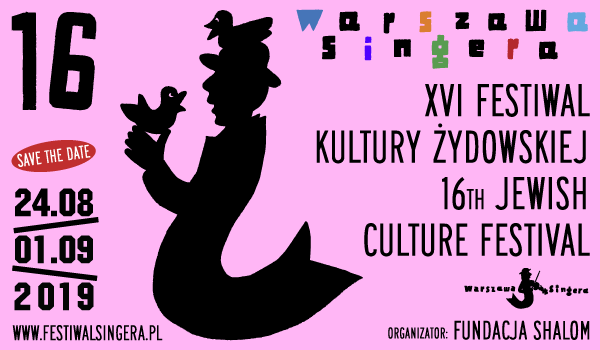 „Kartograf. Warszawa w skali 1 : 400 000” – tekst i reżyseria Juan MayorgaPrzejmujący hiszpański spektakl o zaginionej mapie warszawskiego getta. Po raz pierwszy zostanie zagrany w mieście, o którym opowiada. W jednej z dwóch głównych ról Blanca Portillo, aktorka znana z filmów Pedro Almodóvara.Juan Mayorga, wybitny hiszpański dramaturg i reżyser, filozof i matematyk, członek prestiżowej Hiszpańskiej Akademii Królewskiej. W 2008 roku przyjechał do Warszawy i przez przypadek trafił do synagogi Nożyków, gdzie prezentowano akurat wystawę zdjęć z warszawskiego getta. Postanowił odnaleźć uwiecznione na zdjęciach miejsca i ulice. Stąd zrodził się pomysł napisania sztuki o mapie getta. Mayorga stworzył postać starego kartografa, próbującego narysować mapę, jaka oddałaby realia życia tej przerażającej przestrzeni, w której ludzie zabijają się za torebkę cukru.W spektaklu występuje dwoje wybitnych hiszpańskich aktorów: Blanca Portillo Martínez de Velasco (znana w Polsce z filmów Pedro Almodóvara „Przerwane objęcia” i „Volver”), która trzy lata temu przyjechała do Polski, aby zwiedzić miejsca, o których opowiada Mayorga oraz José Luis García-Pérez. Dramat opowiadany jest z dwóch perspektyw – wojennej – poprzez historię żyjącego w warszawskim getcie starego kartografa i jego wnuczki; a także współczesnej – wokół osobistej tragedii Raula, dyplomaty, który przyjechał do Warszawy na placówkę i jego żony Blanki. Spektakl w języku hiszpańskim z tłumaczeniem na język polski w przekładzie Marty Jordan.„Kartograf” to jedno z wielu wydarzeń teatralnych, na które zapraszają organizatorzy XVI. Festiwalu Kultury Żydowskiej Warszawa Singera. Festiwal trwa od 24 sierpnia do 1 września. Teatry polskie i europejskie, przedstawienia dla dorosłych, dzieci i całych rodzin. Małe i duże formy teatralne. Spektakle zadające najtrudniejsze pytania egzystencjalne oraz przedstawienia pełne muzyki i piosenek.Zorganizowano we współpracy z Instytutem Cervantesa w Warszawie, dofinansowano ze srodków Acción Cultural Españiola.Spektakl wyprodukowany przez Avance Producciones Teatrales SL, Entrecajas Producciones Teatrales SL, García-Pérez Producciones SL.Szczegółowy program spektakli i wydarzeń na stronie www.festiwalsingera.pl oraz na FB www.facebook.com/FestiwalSingera.Kontakt dla mediów:Jacek Lasok, Rebelia Media, jacek@rebeliamedia.pl, 601 433 193 Edyta Bach, iPublicity, edyta.bach@ipublicity.pl, 501 23 23 02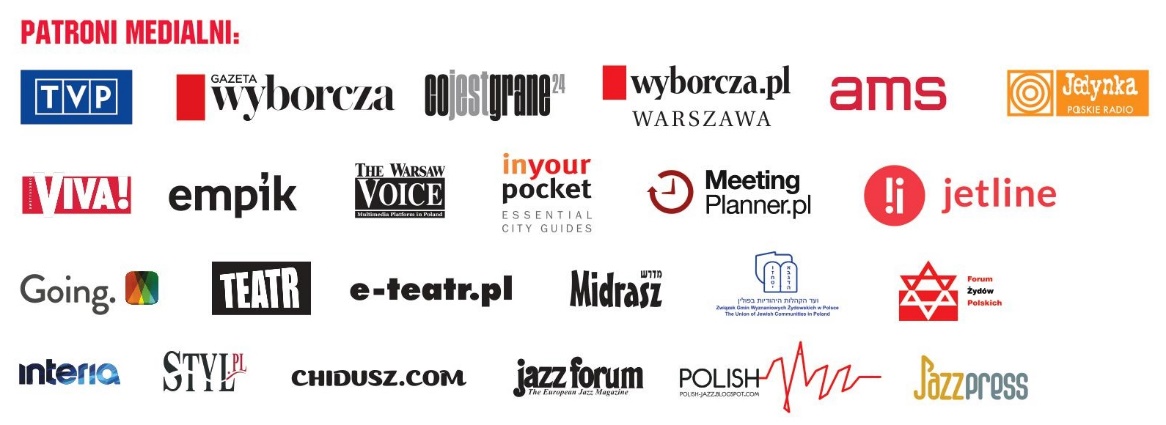 